ΑΡ. ΠΡΩΤ. …………………………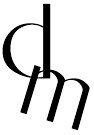 ΗΜΕΡΟΜΗΝΙΑ …..…/…/20...(συμπληρώνεται από τη Γραμματεία)*Προς το Π.Μ.Σ. Ψηφιακό Μάρκετινγκ (Digital Marketing)Παρακαλώ από το :Ακαδημαϊκό Έτος: 20….-20….Περίοδος:  Χειμερινή  Εαρινήνα εγκρίνετε τη μετατροπή της φοίτησής από Μερικής σε Πλήρους Φοίτησης από Πλήρους σε Μερικής ΦοίτησηςΟ λόγος που επιθυμώ την αλλαγή Προγράμματος Σπουδών είναι: Καβάλα   ….. / ….. / 20….Ο-Η Αιτών/ούσα(Υπογραφή)ΟΝΟΜΑΕΠΩΝΥΜΟΠΑΤΡΩΝΥΜΟΔΙΕΥΘΥΝΣΗΤ.Κ.ΤΗΛΕΦΩΝΟ ΣΤΑΘΕΡΟΤΗΛΕΦΩΝΟ ΚΙΝΗΤΟΕΞΑΜΗΝΟΑΡ. ΜΗΤΡΩΟΥ